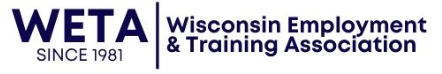 1213 N. Sherman Avenue  PMB 324  Madison, WI  53704  (608) 242-7425  http://www.wetainc.org2021 WETA Award DescriptionsWETA recognizes the value of excellence in service & employment and believes that when colleagues recognize the professionalism in others, everyone benefits. Any WETA member may submit award nominations. Remaining true to WETA's purpose of furthering the professional development of its members, receipt of a WETA award includes complimentary registration to the WETA 2021 virtual conference or the 2022 Annual Conference (choice of the award recipient). WETA members may submit more than one person for an award and may submit nominations for more than one category of award. For the most accurate scoring and most favorable results, please read the descriptions carefully and ensure that you have selected the most appropriate award for the person and their achievements.Art Besse Pioneer AwardAs WETA's highest honor, the Art Besse Pioneer Award was created in honor of its namesake, Art Besse, a founding member of WETA and a great humanitarian. He served the people of Wisconsin during a long and successful career with the Wisconsin Department of Corrections. The Art Besse Pioneer Award recognizes individuals whose achievements and excellence in the field of employment and training during a sustained career in the industry have made a profound impact on the lives of others. The nominee does not have to be a WETA member but must be nominated by a WETA member. This award is not given every year.2021 Excellence AwardsEmployment and Training Administration Excellence AwardThe nominee does not have to be a WETA member but must be nominated by a WETA member. The nominee must be an administrator, supervisor, coordinator, project director, planner, or hold another administrative position with an organization that provides employment and training services at any level. The nomination should be based on activities from October 2020 - September 2021.Employment and Training Staff Excellence AwardThe nominee does not have to be a WETA member but must be nominated by a WETA member. The nominee must be a non-administrative staff person who works directly with clients/customers or who supports the staff members who work directly with clients/customers. The nomination should be based on activities from October 2020 - September 2021.CONTINUED ON THE NEXT PAGEand Special for 2021…Keystone AwardThe nomination should be based on an individual’s demonstrated actions in the spirit of this year’s conference theme “Our Story: Inspire. Engage. Transform.”  Competitive nominations will describe the nominee’s ability to: Inspire others to promote quality employment and training services and to support those who implement and administer these services; Engage others concerning employment and training opportunities for personal and professional growth and development; and Promote the transformation of these workers and services to greatly improve the outcomes for clients/customers/participants served.  Nominations should include examples and details of these activities.  The nominee must be a WETA member nominated by a WETA member. The award recipient receives complimentary registration fees for the WETA 2021 or 2022 Annual conference (awardee's choice.)  The Keystone Award also provides for a second registration fee (including meals but not lodging) so that a work colleague of the recipient’s choice who is not a current WETA member may attend the WETA 2022 Annual Conference.Completed nominations should be mailed or emailed no later than September 13, 2021, toWETA Awards CommitteeWisconsin Employment & Training Association, Inc.1213 N. Sherman Avenue, PMB # 324Madison, WI  53704Fax: (608) 242-7403jdanforth@eata.org All nominations must be emailed or postmarked by Monday, September 13, 2021. Members are encouraged to submit nominations in any or all of the above categories. Please note that WETA membership is required for some, but not all, of the award recipients. If you have any questions, call Jon Danforth at (608) 242-7527.The nomination forms are available online at www.wetainc.org
